Colegio san Fernando College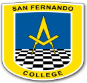 Dpto. de ArtesProfesor: Luis David Contreras Moreno.Educación Tecnológica.-Estimado estudiante, ahora trabajas con el programa Power Point en el menú inicio e insertar  y las herramientas párrafo, dibujo e imágenes prediseñadas respectivamente, de la siguiente forma:Debes crear dos  diapositivas para explorar el trabajo de hoy.Ir a barra de menú y hacer clic en Inicio, seleccionar  herramienta: diapositiva diseño.Selecciona la diapositiva que contiene solo un campo para escribir, agregando una palabra, ejemplo:   covid 19; debe quedar escrito en forma vertical y centrado en la diapositiva, como se observa la siguiente imagen. Para lograr los demás efectos debes ir en menú inicio  en herramienta dibujo aplica relleno de forma     y     contorno de forma	.                     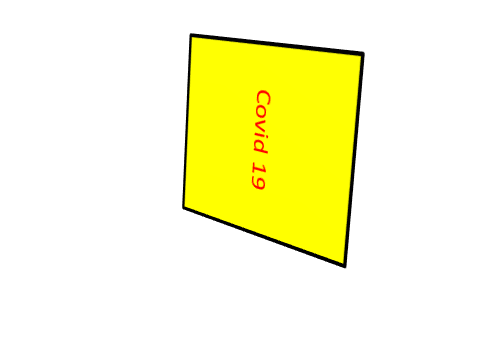 Ahora vas a inicio creas una segunda diapositiva  con dos campos para escribir y pegas dos imágenes relacionado con el tema; las imágenes puedes buscarlas en internet o en imágenes prediseñada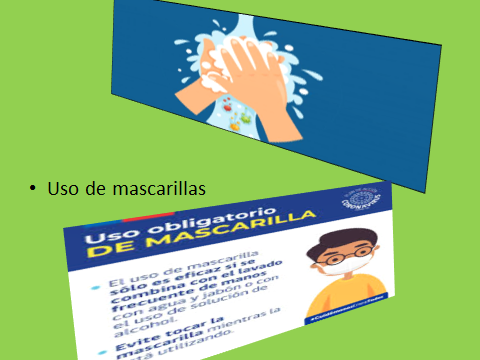 Los efectos se realizan  con inicio   	          dibujo  	relleno de forma    y          Contorno de forma .Finalmente debes dar animación a cada diapositiva.Rubrica N° 1Asignatura		: Educación TecnológicaProfesor		: Luis David Contreras MorenoNombre del Estudiante: …………………………………………………………………………………………………..Curso			: ………………………………………………Habilidades de aprendizaje: Comprender instrucciones,  aplicar, crear.Nivel de desempeño:MB	: Muy BienB	: BienFL	: Falta por LograrNombre Docente:  Luis David Contreras Moreno Guía N°  10Título de guía: uso de Power PointObjetivo de Aprendizaje: OA 5 organizar y comunicar ideas con PPTNombre EstudianteCurso: 4° CcriteriosIndicadores de evaluaciónMBBFLMenúTrabaja con barra de menú diapositivasCrea dos diapositivas con diferentes campospárrafoDirección de textodibujoRelleno de formasdibujoContorno de formas